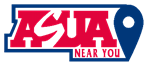 MEETING MINUTE OF ASSOCIATED STUDENTS OF THEUNIVERSITY OF ARIZONA NEAR YOU NETWORKHELD ON FRIDAY, AUGUST 19, 2022 FROM 9:00 AM TO 10:00 AMTHROUGH ZOOM MEETINGSKELLIE KIRSCH CALLED THE MEETING TO ORDER AT 9:02 AM (MST)ROLL CALL-          President- Kellie Kirsch- Present-          Administrative Vice President- Madison “Madzy” LaMonica - Present-          Administrative Assistant- Emily Zgurich - Present-	Kayli Hill – Student Involvement Coordinator - Present- 	Heidi Hopkins - Absent- 	Joseph Tromnecky - Executive Vice President - Present- 	Nicholas Kuvik - Treasurer - PresentAPPROVAL OF MINUTES:Approval of meeting minutes from the meeting held on August 5th, 2022.GENERAL BUSINESSStudent Success and Leadership ConferenceIt is Friday October 28th Kayli needs to know by September 1st if we are able to come– for those not in Tucson, would be flying in on Thursday the 27thBusiness Casual Dress CodeHomecomingSaturday October 29thWorking to get some of the enrollment team to work a table with usWe need to have a plan for what we want to show on Instagram, how we want to show it, etc. Set up office hours to organize the plan for Instagram with homecomingTown Hall MeetingTuesday, August 23rd at 5:30p MSTAdvertise more to raise awareness Create agenda for Town Hall MeetingDiscussed agenda itemsUpdate from Dr. GaskinContinue connections with ASUA, inform we’d like to schedule a lunchEventually meet with new Bookstore Director - could be more willing to work with us for doing something for online and distance studentsOtherDiscussed and agreed to meeting with ASUA Board once a monthReview Constitution and By-Laws, make notes of ones we want to change and why, and use student feedback in Town Hall meetings for more ideas to better support student populationSend Kayli availability for 1:1 meetingsShare our new website at Town Hall meetingNEXT MEETING DATE AND TIMESeptember 2nd, 2022 at 9:00 am (MST)Kellie Kirsch adjourned Meeting at 9:56 AM (MST)Minute Submitted by Emily Zgurich